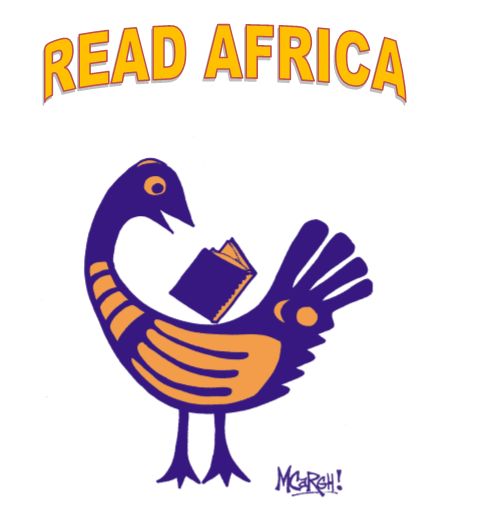 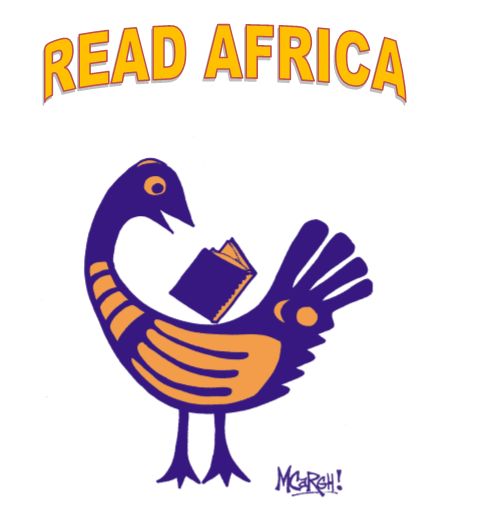 NameEmail:Phone:DateBook TitleAuthorNumber of participantsDateBook TitleAuthorNumber of participants